18 мая 2020  8м русский языкТема: «Синтаксис и пунктуация»Познакомиться с материалом на слайде. Если есть возможность, сфотографировать, перечертить, распечатать (необходимо при подготовке к экзамену). Выучить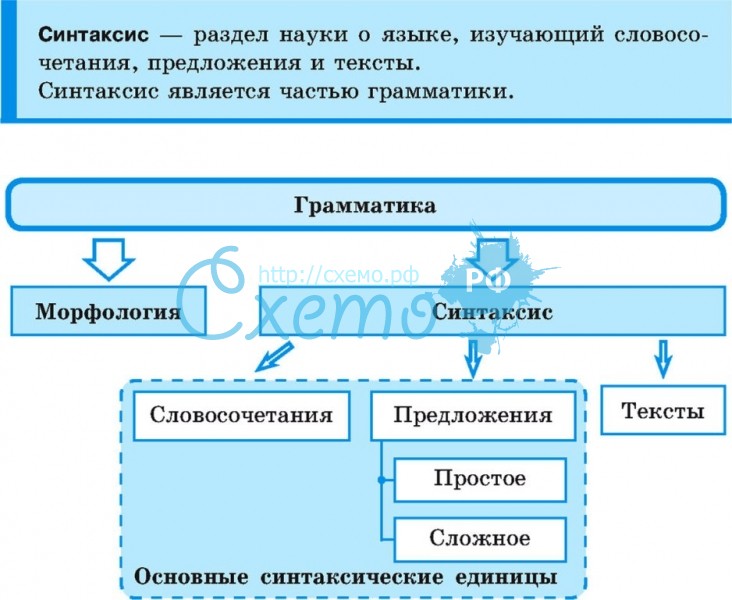 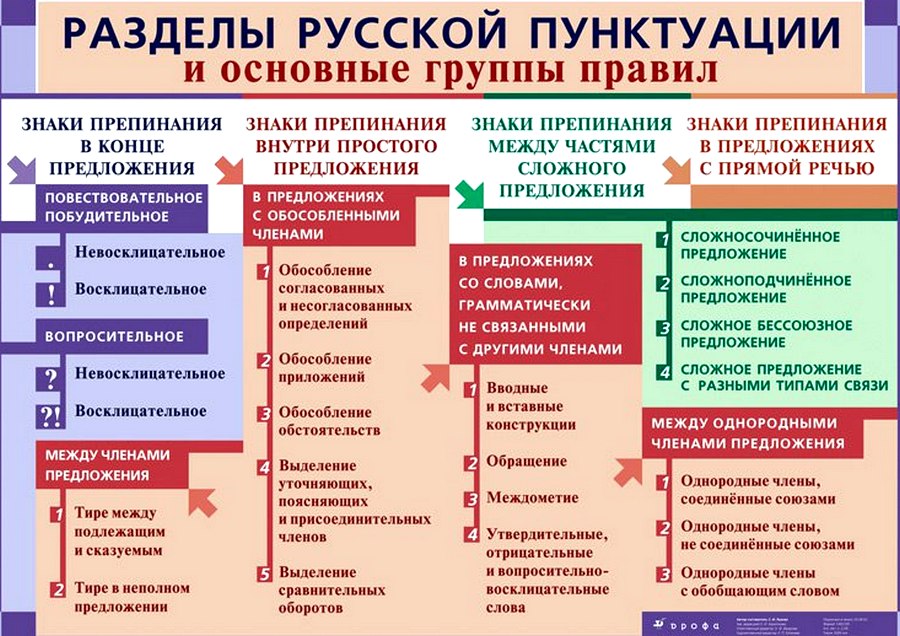 Выполнить тестhttps://onliskill.ru/tests/discipline/russkii-jazyk/Prostoe_oslojnennoe_predlojenieСрок сдачи – 20 мая 2020 . Среда